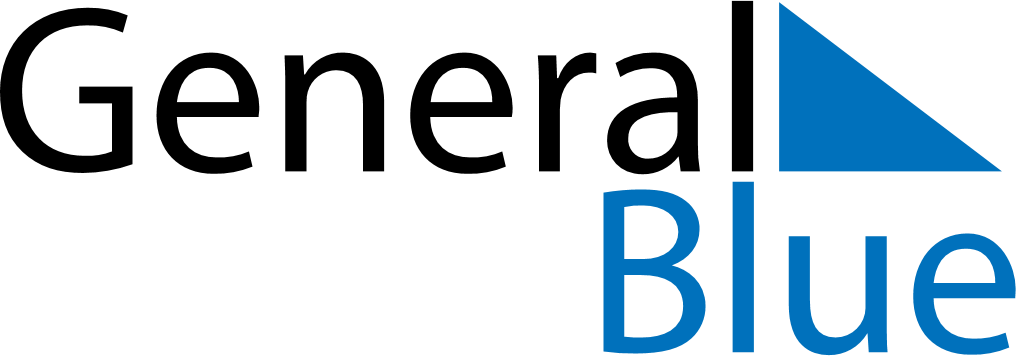 June 2024June 2024June 2024June 2024June 2024June 2024June 2024Ta Phraya, Sa Kaeo, ThailandTa Phraya, Sa Kaeo, ThailandTa Phraya, Sa Kaeo, ThailandTa Phraya, Sa Kaeo, ThailandTa Phraya, Sa Kaeo, ThailandTa Phraya, Sa Kaeo, ThailandTa Phraya, Sa Kaeo, ThailandSundayMondayMondayTuesdayWednesdayThursdayFridaySaturday1Sunrise: 5:39 AMSunset: 6:33 PMDaylight: 12 hours and 53 minutes.23345678Sunrise: 5:39 AMSunset: 6:33 PMDaylight: 12 hours and 54 minutes.Sunrise: 5:39 AMSunset: 6:34 PMDaylight: 12 hours and 54 minutes.Sunrise: 5:39 AMSunset: 6:34 PMDaylight: 12 hours and 54 minutes.Sunrise: 5:39 AMSunset: 6:34 PMDaylight: 12 hours and 54 minutes.Sunrise: 5:39 AMSunset: 6:34 PMDaylight: 12 hours and 55 minutes.Sunrise: 5:39 AMSunset: 6:35 PMDaylight: 12 hours and 55 minutes.Sunrise: 5:39 AMSunset: 6:35 PMDaylight: 12 hours and 55 minutes.Sunrise: 5:39 AMSunset: 6:35 PMDaylight: 12 hours and 55 minutes.910101112131415Sunrise: 5:40 AMSunset: 6:36 PMDaylight: 12 hours and 56 minutes.Sunrise: 5:40 AMSunset: 6:36 PMDaylight: 12 hours and 56 minutes.Sunrise: 5:40 AMSunset: 6:36 PMDaylight: 12 hours and 56 minutes.Sunrise: 5:40 AMSunset: 6:36 PMDaylight: 12 hours and 56 minutes.Sunrise: 5:40 AMSunset: 6:36 PMDaylight: 12 hours and 56 minutes.Sunrise: 5:40 AMSunset: 6:37 PMDaylight: 12 hours and 56 minutes.Sunrise: 5:40 AMSunset: 6:37 PMDaylight: 12 hours and 56 minutes.Sunrise: 5:40 AMSunset: 6:37 PMDaylight: 12 hours and 56 minutes.1617171819202122Sunrise: 5:41 AMSunset: 6:38 PMDaylight: 12 hours and 56 minutes.Sunrise: 5:41 AMSunset: 6:38 PMDaylight: 12 hours and 57 minutes.Sunrise: 5:41 AMSunset: 6:38 PMDaylight: 12 hours and 57 minutes.Sunrise: 5:41 AMSunset: 6:38 PMDaylight: 12 hours and 57 minutes.Sunrise: 5:41 AMSunset: 6:38 PMDaylight: 12 hours and 57 minutes.Sunrise: 5:41 AMSunset: 6:38 PMDaylight: 12 hours and 57 minutes.Sunrise: 5:41 AMSunset: 6:39 PMDaylight: 12 hours and 57 minutes.Sunrise: 5:42 AMSunset: 6:39 PMDaylight: 12 hours and 57 minutes.2324242526272829Sunrise: 5:42 AMSunset: 6:39 PMDaylight: 12 hours and 57 minutes.Sunrise: 5:42 AMSunset: 6:39 PMDaylight: 12 hours and 57 minutes.Sunrise: 5:42 AMSunset: 6:39 PMDaylight: 12 hours and 57 minutes.Sunrise: 5:42 AMSunset: 6:39 PMDaylight: 12 hours and 57 minutes.Sunrise: 5:43 AMSunset: 6:40 PMDaylight: 12 hours and 56 minutes.Sunrise: 5:43 AMSunset: 6:40 PMDaylight: 12 hours and 56 minutes.Sunrise: 5:43 AMSunset: 6:40 PMDaylight: 12 hours and 56 minutes.Sunrise: 5:43 AMSunset: 6:40 PMDaylight: 12 hours and 56 minutes.30Sunrise: 5:44 AMSunset: 6:40 PMDaylight: 12 hours and 56 minutes.